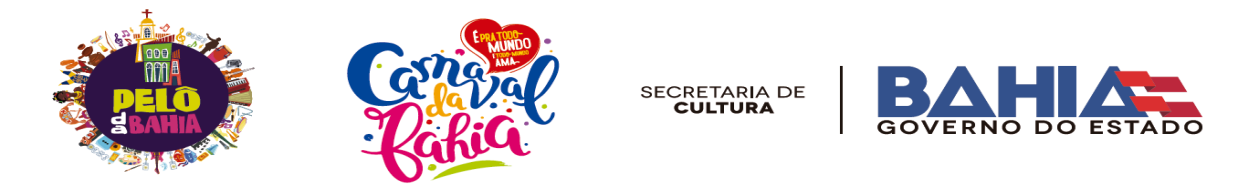 Carnaval do Pelourinho e Carnaval  Pipoca  2016"Centenário do Samba"Programação sujeita à alteraçãoDiaLocalAtração04|02QuintaPedro Archanjo19h30|21h30 - Orquestra -  Maestro Sergio Benutti22h|00h – Samba - Sandra Simões04|02QuintaTereza Batista19h|21h - Hip Hop – Grupo Opanijé21h30|23h30 – Afro Pop – Afro Jhow04|02QuintaQuincas Berro D’Água19h30|21h30 - Reggae – Orquestra Reggae de  Cachoeira22h|00h - Afro – Mestre Lourimbau05|02SextaLargo do Pelourinho20h|22h Paulinho da Viola| Roberto Mendes| Samba Chula João do Boi22h30|00h – Projeto 03 Artistas - Riachão – 95 anos de Samba                                        Riachão|Carla Visi |Claudete Macedo05|02SextaPedro Archanjo16h|18h - Val Macambira e o Carnaval Sinfônico                              (Evento apoiado)05| 02SextaPedro Archanjo19h30|21h30 - Orquestra – Orquestra Paulo Primo22h|00h – Reggae – Diamba05|02SextaTereza Batista20h|22h - Antigos Carnavais – Manuela Rodrigues22h30|00h30 – Afro Pop – Lucas di Fiori05|02SextaQuincas Berro D'Água18h|19h30 – Samba – Walmir Lima20h|22h – Antigos Carnavais – Lateral Elétrica22h30|00h30 – Samba – Firmino de Itapoan06|02SábadoLargo do Pelourinho18h|20h - Projeto 03 Artistas - Trio de Guitarra Baiana – V                        Júlio Caldas|Marcelo Novaes|Jonathan Raphael 20h30|22h – Projeto 03 Artistas - Preta em Pauta                              Larissa Luz|Paula Lima|Karla da Silva22h30|00h – Projeto 03 Artistas -Axé Música Forte         Geronimo Santana|Armandinho Macedo|Vânia Bárbara00h30|01h30 – Projeto 03 Artistas - Folia Mestiça               Paulinho Boca|André Macedo|Claudia Cunha06|02SábadoPedro Archanjo15h30|17h30 - Baile Infantil -  Pipoca Bacana 06|02SábadoPedro Archanjo18h|19h30 - Projeto 03 Artistas - Pipoca Black - Ano II                Juliana Ribeiro; Adão Negro; Nelson Rufino20h|22h - Orquestra – Orquestra Jurema  22h30|00h30 – Afro Pop – Mamá Soares e Coletivo di Tambor06|02SábadoTereza Batista15h30|17h30 – Samba - Quixabeira da Matinha18h|19h30 – Samba -  Samba de Verdade06|02SábadoTereza Batista20h|22h - Carlos Pitta & Bando Anunciador + Convidados22h30|00h30 – Axé – Virgílio06|02SábadoQuincas Berro D'Água18h|20h - Afro – Os Bantos20h30|22h30 – Samba – Chita Fina23h|01h - Arrocha – Jéssyca Motthez07|02DomingoLargo do Pelourinho18h|20h - Projeto 03 Artistas - Toda Mulher é Chica da Silva                      Ganhadeiras de Itapuã|Aiace Felix|Zezé Motta20h30|22h30 – Projeto 03 Artistas - Show Vestido de Prata                     Alexandre Leão|Moreno Veloso|Targino Gondim23h|01h30 – Dionorina 07| 02DomingoPedro Archanjo15h30|17h30 - Baile Infantil – PUMM – Por Um Mundo Melhor07|02DomingoPedro Archanjo19h30|21h30 - Orquestra – Orquestra Zeca Freitas22h|00h – Reggae – Skanibais07|02DomingoTereza Batista14h|15h30 -  Samba – Quixabeira de Lagoa de Camisa16h|17h30 – Samba - Clécia Queiroz 18h|19h30 – Samba - Bira Negro de Fé07|02DomingoTereza Batista20h|22h - Carlos Pitta & Bando Anunciador + Convidados22h30|00h30 – Reggae – Sine Calmon07|02DomingoQuincas Berro D'Água16h|18h – Samba – Samba Chula de São Bráz18h30|20h30 – Axé - Missinho21h|22h30 – Samba – Samba Maria23h|01h – Samba - Maryzélia08|02SegundaLargo do Pelourinho18h|20h – Projeto 03 Artistas - Cabaret, Marchinhas e Carimbó                       Bailinho de Quinta|Marcela Bellas|Felipe Cordeiro20h30|22h – Projeto 03 Artistas - MMA – Multidão Música e Alegria                                         Ana Mametto|Magary Lord|Adelmo Casé22h30|00h – Projeto 03 Artistas- Batuque do Coração                                    Lazzo Matumbi|Tote Gira|Bagunçaço08|02SegundaPedro Archanjo15h30|17h30 - Baile Infantil – Gatos Multicores08|02SegundaPedro Archanjo19h30|21h30- Orquestra – Orquestra Popular de Maragojipe 22h|00h – Pop Rock - Scambo08|02SegundaTereza Batista14h|15h30 – Samba – Raymundo Sodré 16h|17h30 – Antigos Carnavais - Lia Chaves18h|19h30 – Samba - Gal do Beco08|02SegundaTereza Batista20h|22h - Carlos Pitta & Bando Anunciador + Convidados22h30|00h30 – Reggae – Pali OJC – Original Jamaican Covers08|02SegundaQuincas Berro D'Água18h|20h – Guitarra Baiana – Parah Monteiro20h30|22h30 - Arrocha – Magno Santé23h|01h – Samba - Bonfin Tropical09/02TerçaLargo do Pelourinho18h|20h – Projeto 03 Artistas – Tambores de Cores                 Márcia Short|Aloísio Menezes|Nadjane Souza20h30|22h - Projeto 03 Artistas - Carnaval de I.F.Á – Ijexá Funk Afrobeat                                                      I.F.Á Afrobeat | Band’Aiyê | Dão22h30|00h30 – BaianaSystem09|02TerçaPedro Archanjo15h30|17h30 - Baile Infantil – Dorémilá09|02TerçaPedro Archanjo 19h|21h – Pop Rock - Lucas Santana21h30|23h30 – Orquestra – Orquestra Fred Dantas09|02TerçaTereza Batista14h|15h30 – Samba - Nonato Sanskey e Roda de Samba Mucum’G16h|17h30 – Samba - Cacau do Pandeiro18h|19h30 – Samba - Matildes  Charles09|02TerçaTereza Batista20h|22h - Carlos Pitta & Bando Anunciador + Convidados22h30|00h30 - Hip Hop - DaGanja09|02TerçaQuincas Berro D'Água17h30|19h30 – Guitarra Baiana -  Retrofolia20h|22h - Axé – Jorge Zarath  22h30|00h30 – Samba – Savannah Lima